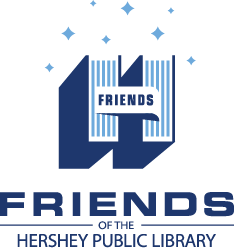 Strategic Plan 2016-17VISIONTo ensure our community has a vibrant place to engage in lifelong curiosity, creativity and learning.MISSIONThrough volunteers, outreach and funding, we partner with the Hershey Public Library and Derry Township to enrich our community and foster discovery.Strategic ImperativesCreate Strategic AdvantageStrategic GoalsStrategic ResultsMembershipEnsure financial viability  and community involvement•Revise membership levels•Enhance membership value•Marketing   	•Book Sale•DistributionManage costs and allocate funds in accordance with Friends’ Vision and Mission statements•Expand programming•Address budgeting process•Reevaluate project    expendituresOutreachExplore innovative ways to reach new audiences•Engage with community     partners•Inclusive programming•Cocoa PacksTechnologyLeverage use of technology to make tasks more efficient, flexible and in real time•Program software•Friends website•Hardware upgrades•Branding• Transitioned from Volgistics  to Wild Apricots.•New Friends LogoOrganizationDeliver an effective organization strategy/structure to provide a relevant and stable volunteer base•Board succession plan•Recruitment•Board Manual•Committee structure